ObjednávkaObjednavatel:Společnost pro kulturu a umění, z.s., Zengrova 677/20, 703 00 Ostrava-Vítkovicekontakt: xxx xxx xxx, xxx xxx xxx, info@kultura-v -ostrave.org, ičo: 48804533, DIČ: CZ 48804533.Bankovní spojení: FIO Banka a.s., čú: xxxxxxxxxxxxxxx, IBAN (CZK) xxxxxxxxxxxxxxxxxxxxxxxxxxxxxxDodavatel :Janáčkova filharmonie Ostravase sídlem ul. 28. října 2556/124, 702 00 Ostrava - Moravská Ostrava, Česká republikaIČ: 00373222, DIČ: CZ00373222Objednáváme na základě předchozích ujednání vystoupení Janáčkovy filharmonie Ostrava v programu koncertu Leoš Janáček a Tři Tygři.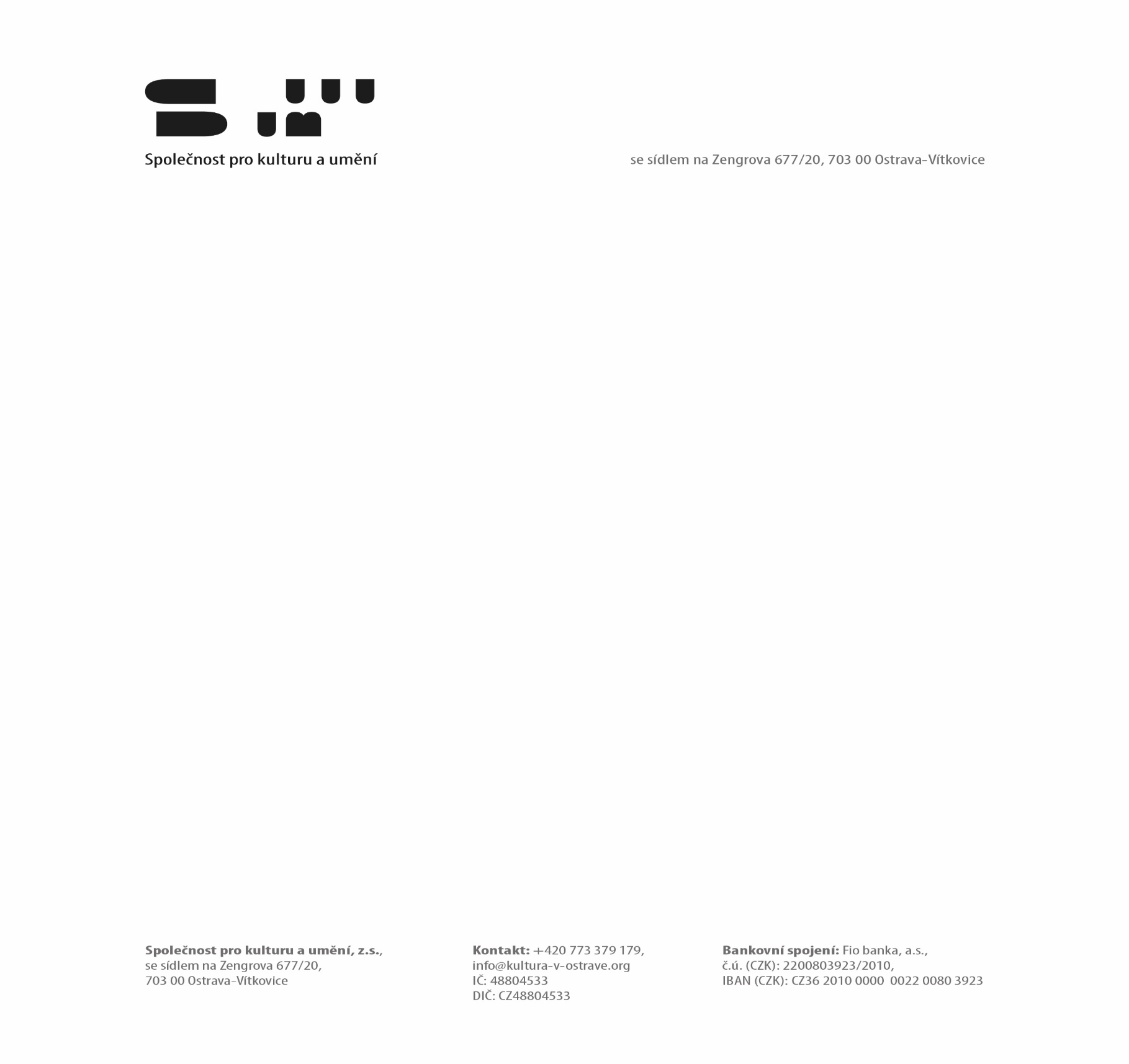 Koncert proběhne v úterý 4. prosince v hale GONG v Dolní oblasti Vítkovic.Obsah vystoupení:Leoš Janáček: Sinfonietta-Intrada.Leoš Janáček: Lašské tance (Starodávný 2, Dymák)E. Morricone: Jednoho dne se vrátíš (Den se v růži skryl) "Once Upon a Time In the West"E. Schiffauer: Venkovská mše vánoční – AgnusVýše honoráře: 140 000 KčZa Společnost pro kulturu a uměníLadislav Vrchovský